InformationDental Habits:Parts of a tooth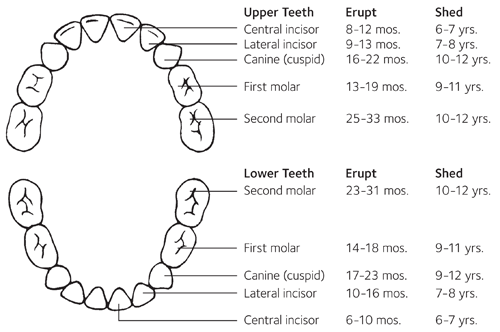 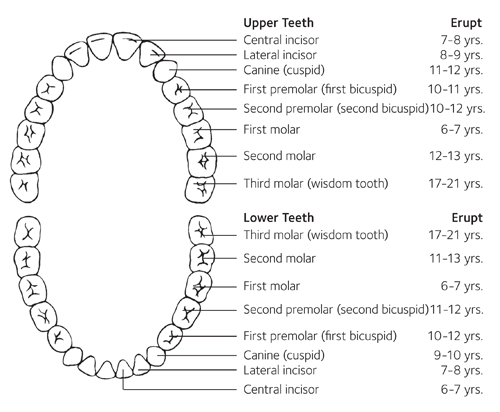 ✯✯✯✯✯✯✯http://www.mouthhealthykids.org/en/educators/smile-smarts-dental-health-curriculum http://www.ada.org/~/media/ADA/Publications/Files/for_the_dental_patient_dec_2010.pdfPresenting to Children:Have children discuss some of their favorite foods and write them under the appropriate group. Bring enough healthy snacks to share with the children and ask them to identify its food group. http://www.choosemyplate.gov/myplate/index.aspx for sheetsSources:http://www.mouthhealthykids.org/en/educators/smile-smarts-dental-health-curriculumhttp://www.mouthhealthy.org/en/az-topics/e/eruption-chartshttps://www.123dentist.com/10-fun-facts-about-teeth/http://www.ada.org/~/media/ADA/Publications/Files/for_the_dental_patient_dec_2010.pdfPresentation PlansPresent to at least 3 classesPowerpointDental KitsPostersFun activity (maybe make a game with foods, or make a dental model out of clay?)Brochures to take homeMAKE MAGNETS TO TAKE HOMESchedule Presentation with MarthaLOG of Work2016	10/20 Research on History of Dental Health	12/9 Research on Brushing and Flossing2/10 Research on Nutritional Habits2/16 Meeting with Martha to talk about my audience ( children’s center, different schools ( check schedule during A2, talk to Ms. Aho about using health book and possible presenting in class with a survey)3/10 Planned with Ms. Aho to present to health classes3/20 Dental Health Presentation to Health Classes3/28 Dental Health Presentation at the Children’s Centerhttp://www.giggletimetoys.com/coloring_pages/dental/brush_everyday.pdfhttp://www.momjunction.com/print-coloring-image/?pageid=90642&print=2014/09/The-four-fine-friendshttp://www.momjunction.com/print-coloring-image/?pageid=90642&print=2014/09/The-Dental-Hygiene-color-page